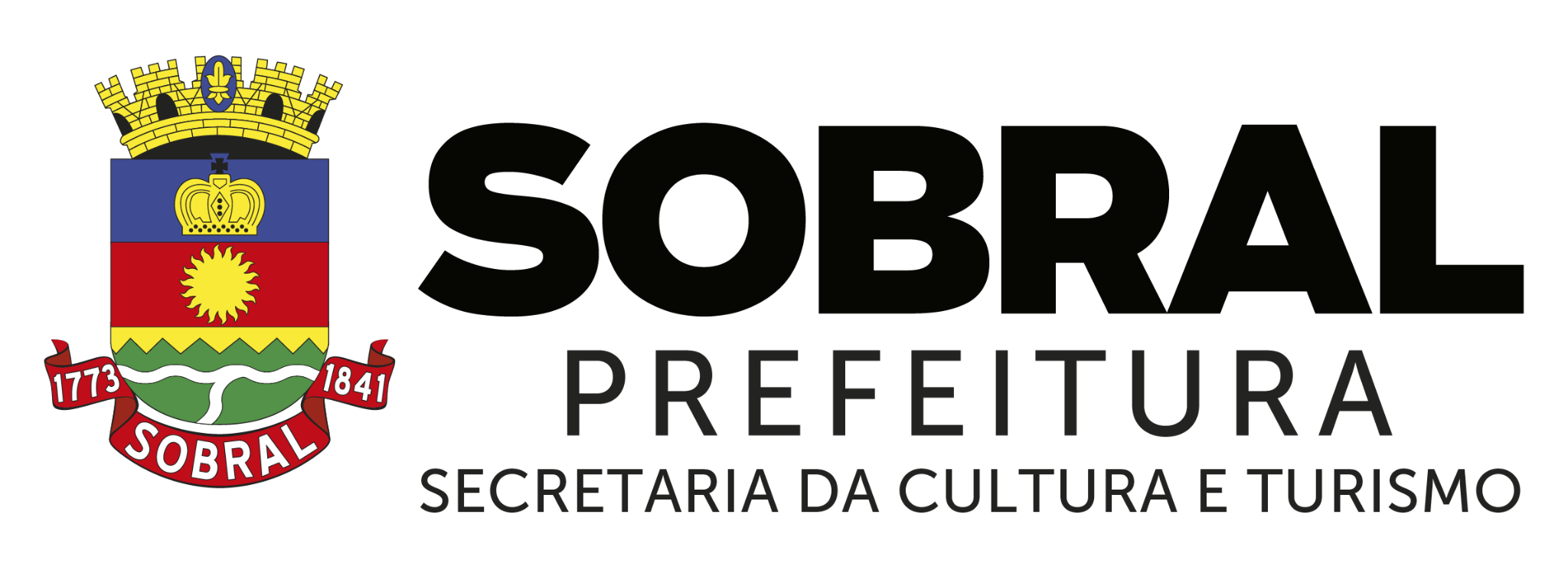 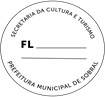 ANEXO IIIEDITAL Nº 007/2021 - SECULT - CHAMADA PÚBLICA PARA APOIO E INCENTIVO DA TRADIÇÃO DE GRUPOS DE BOIS E REISADOS DE SOBRAL 2022PLANO DE TRABALHO - PROPOSTA CULTURAL E FINANCEIRA1. Identificação do proponente1. Identificação do proponenteNome do proponenteNome do proponenteNúmero de InscriçãoNúmero de InscriçãoCPF:CPF:2. Título da proposta2. Título da proposta3. Categoria da proposta3. Categoria da proposta( ) Infanto-Juvenil	( ) Adulto( ) Infanto-Juvenil	( ) Adulto4. O que pretende realizar? (Escreva como será a realização da sua proposta)4. O que pretende realizar? (Escreva como será a realização da sua proposta)5. Qual o objetivo da sua proposta?5. Qual o objetivo da sua proposta?6. Quantos profissionais estarão envolvidos na proposta? (o proponente deverá relacionar a função e a quantidade dos profissionais envolvidos)6. Quantos profissionais estarão envolvidos na proposta? (o proponente deverá relacionar a função e a quantidade dos profissionais envolvidos)FUNÇÃOQUANTIDADECronograma de execução das atividadesCronograma de execução das atividadesCronograma de execução das atividadesCronograma de execução das atividadesCronograma de execução das atividadesCronograma de execução das atividades7. Quais atividades necessárias para a execução da proposta (O proponente deverá descrever as atividades necessárias à execução da proposta e qual tempo de duração para a execução de cada uma delas. Por exemplo: Construção do boi; Confecção de adereços e fantasias e outros.)7. Quais atividades necessárias para a execução da proposta (O proponente deverá descrever as atividades necessárias à execução da proposta e qual tempo de duração para a execução de cada uma delas. Por exemplo: Construção do boi; Confecção de adereços e fantasias e outros.)7. Quais atividades necessárias para a execução da proposta (O proponente deverá descrever as atividades necessárias à execução da proposta e qual tempo de duração para a execução de cada uma delas. Por exemplo: Construção do boi; Confecção de adereços e fantasias e outros.)7. Quais atividades necessárias para a execução da proposta (O proponente deverá descrever as atividades necessárias à execução da proposta e qual tempo de duração para a execução de cada uma delas. Por exemplo: Construção do boi; Confecção de adereços e fantasias e outros.)7. Quais atividades necessárias para a execução da proposta (O proponente deverá descrever as atividades necessárias à execução da proposta e qual tempo de duração para a execução de cada uma delas. Por exemplo: Construção do boi; Confecção de adereços e fantasias e outros.)7. Quais atividades necessárias para a execução da proposta (O proponente deverá descrever as atividades necessárias à execução da proposta e qual tempo de duração para a execução de cada uma delas. Por exemplo: Construção do boi; Confecção de adereços e fantasias e outros.)AtividadeAtividadeAtividadeAtividadeCronogramaCronogramaAtividadeAtividadeAtividadeAtividadeInício (mês/ano)Término (mês/ano)Proposta de execução financeiraProposta de execução financeiraProposta de execução financeiraProposta de execução financeiraProposta de execução financeiraProposta de execução financeira8. Demonstrativo financeiro da proposta (o proponente deverá apresentar os valores referente aos itens necessários para execução da proposta. Na descrição especificar o que será adquirido. Ex: madeira, tecido, tinta, fita, costureira, músico. Em unidade de medida especificar o tipo categoria. Ex: metro, kilo, unidade, serviço.)8. Demonstrativo financeiro da proposta (o proponente deverá apresentar os valores referente aos itens necessários para execução da proposta. Na descrição especificar o que será adquirido. Ex: madeira, tecido, tinta, fita, costureira, músico. Em unidade de medida especificar o tipo categoria. Ex: metro, kilo, unidade, serviço.)8. Demonstrativo financeiro da proposta (o proponente deverá apresentar os valores referente aos itens necessários para execução da proposta. Na descrição especificar o que será adquirido. Ex: madeira, tecido, tinta, fita, costureira, músico. Em unidade de medida especificar o tipo categoria. Ex: metro, kilo, unidade, serviço.)8. Demonstrativo financeiro da proposta (o proponente deverá apresentar os valores referente aos itens necessários para execução da proposta. Na descrição especificar o que será adquirido. Ex: madeira, tecido, tinta, fita, costureira, músico. Em unidade de medida especificar o tipo categoria. Ex: metro, kilo, unidade, serviço.)8. Demonstrativo financeiro da proposta (o proponente deverá apresentar os valores referente aos itens necessários para execução da proposta. Na descrição especificar o que será adquirido. Ex: madeira, tecido, tinta, fita, costureira, músico. Em unidade de medida especificar o tipo categoria. Ex: metro, kilo, unidade, serviço.)8. Demonstrativo financeiro da proposta (o proponente deverá apresentar os valores referente aos itens necessários para execução da proposta. Na descrição especificar o que será adquirido. Ex: madeira, tecido, tinta, fita, costureira, músico. Em unidade de medida especificar o tipo categoria. Ex: metro, kilo, unidade, serviço.)ItemDescriçãoUnidade de medidaQuanti dadeValor UnitárioValor TotalValor global da propostaValor global da propostaValor global da propostaValor global da propostaValor global da proposta